The scientific question that you are going to be investigating is:How does the surface area of a container affect the speed of evaporation of water?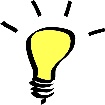 Part 1: Research & Planning  What is the chemical formula for water? What is evaporation?Draw a particle diagram for solid, liquid and gasDescribe the movement of the particles in a liquid compared to a gas.In this experiment – what are you changing?In this experiment – what are you measuring?In this experiment – what are you keeping the same?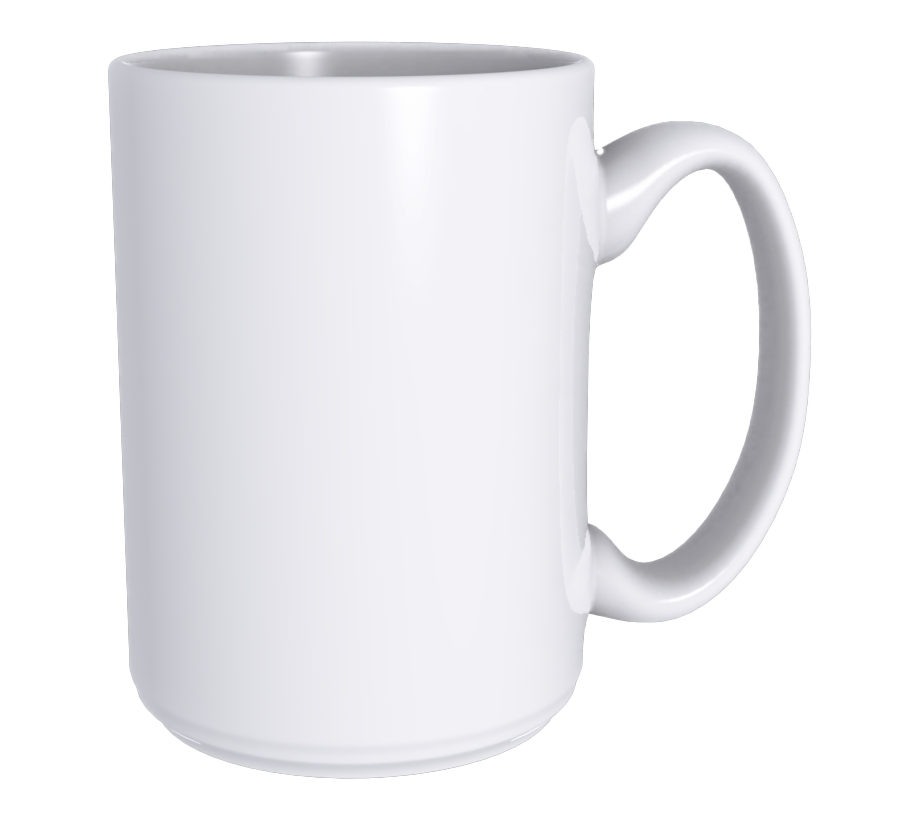 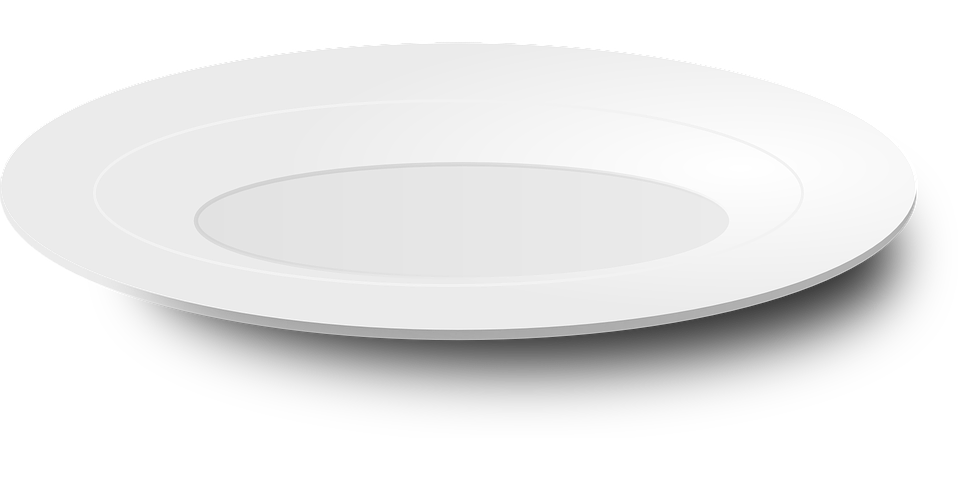 Part 2: Completing the experiment  Set up 5 different containers with the same amount of water in them – leave the water to evaporate and see how long it takes for the water to evaporate. Remember to ask an adult if you need any help. It might be a good idea to use a measuring jug to measure the difference in the water. Please read the risk assessment: Fill out this table of results: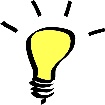 Part 3: Explaining the experiment  Now you have your results, lets see if we can explain them!Which container did the water evaporate the fastest? Why do you think this?(2 marks)Which container did the water evaporate the slowest? Why do you think this is?(2 marks)What could go wrong?How I will stop this risk happeningSpill waterIf I spill any water, I will need to clean it up straight away and properly so no one will slip. Trip over the containers Place the containers up high, for example – on a windowsill. Or place them out of the way, for example – in the garden on a garden chair.ContainerHow long it took for the water to evaporateExample: Plate1 day